Muzikál na ledě Popelka24. 11. - Žáci Naší školy se zúčastnili veřejné zkoušky muzikálu na ledě Popelka. Mezinárodní krasobruslařský tým nám předvedl jednotlivá sólová i skupinová čísla, ze kterých se skládá celé představení. Děti s obdivem sledovaly skvělé výkony bruslařů.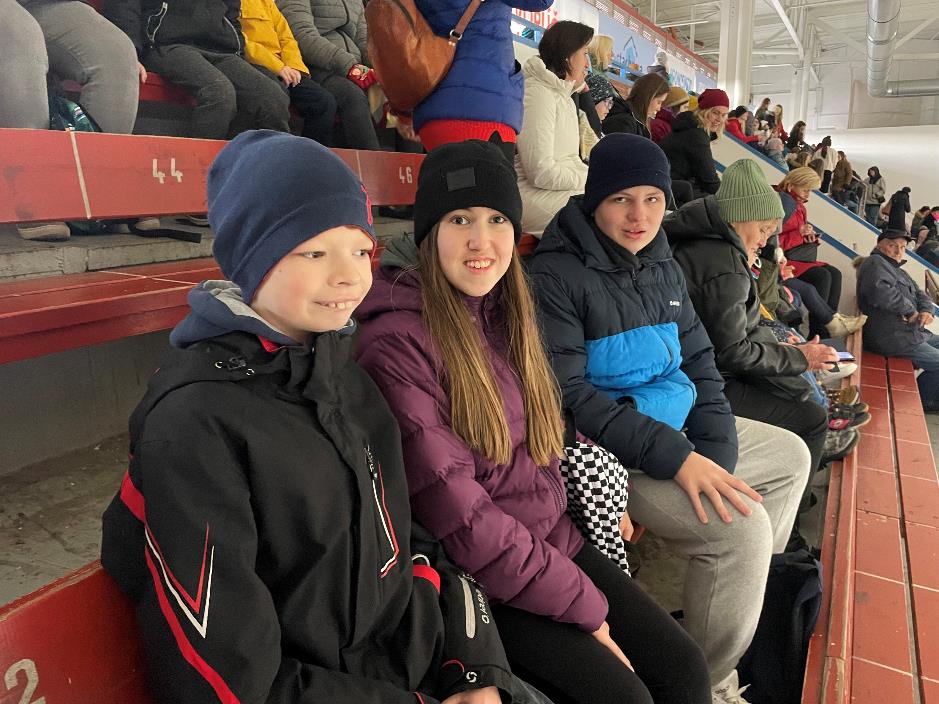 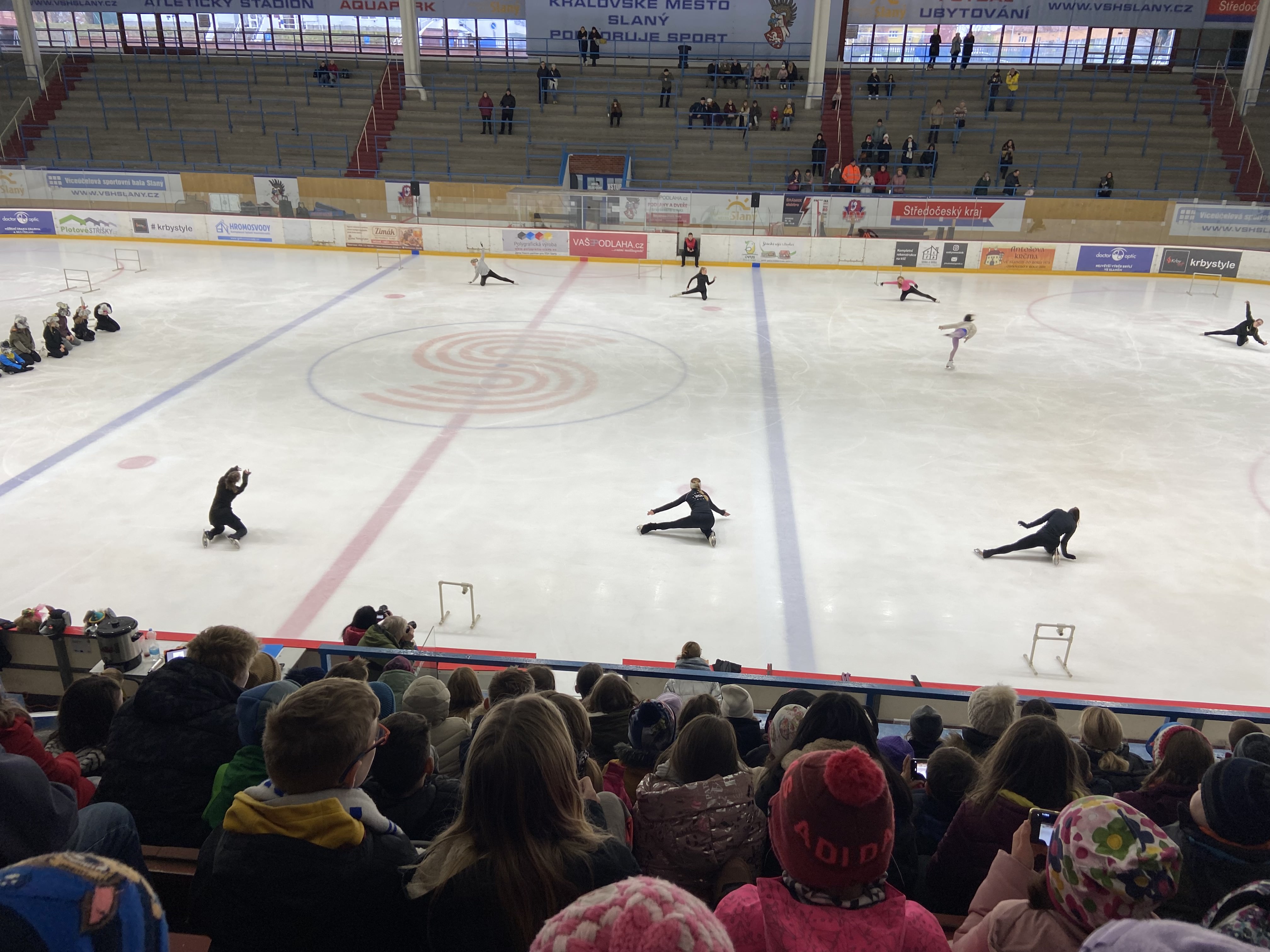 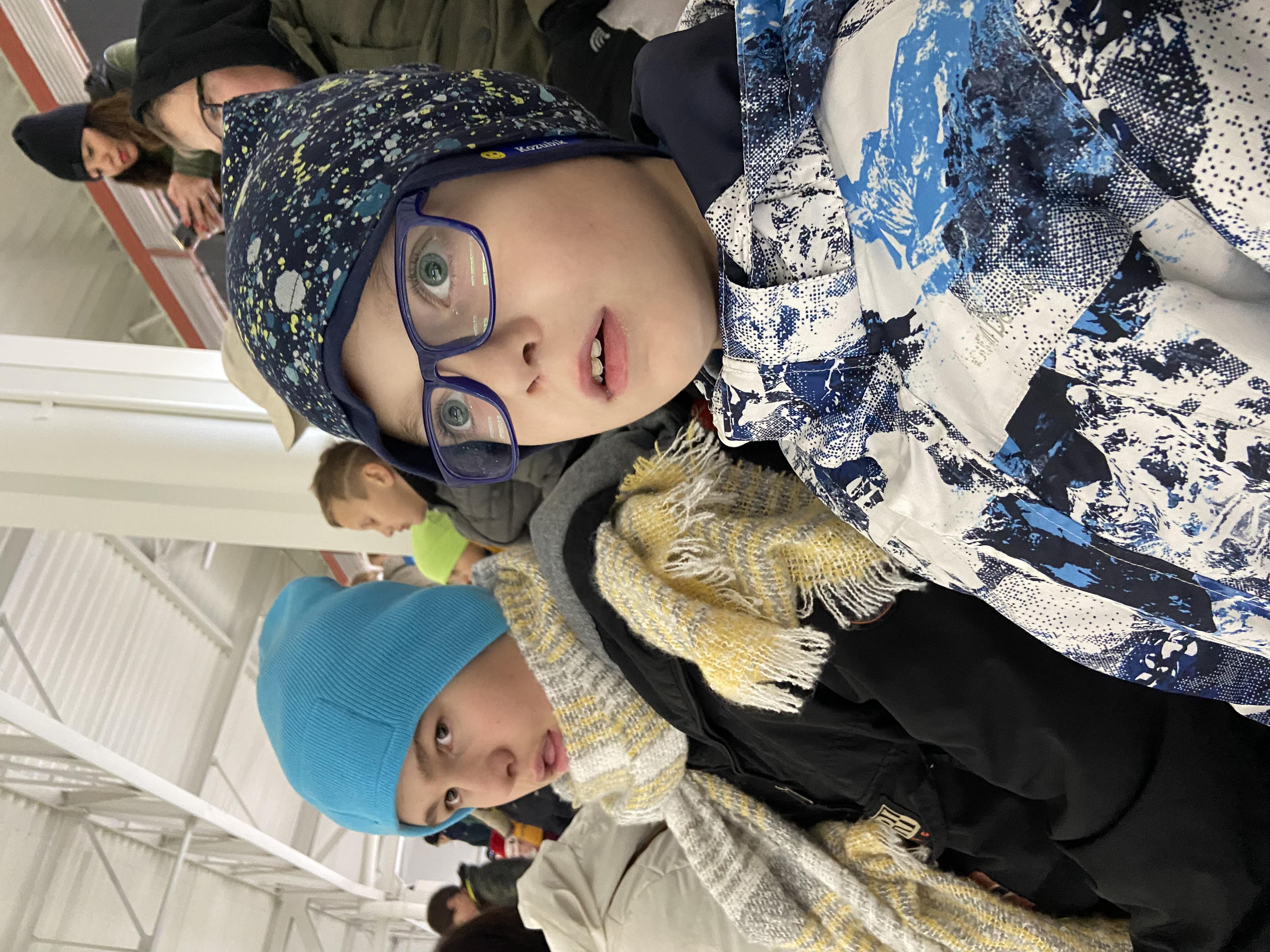 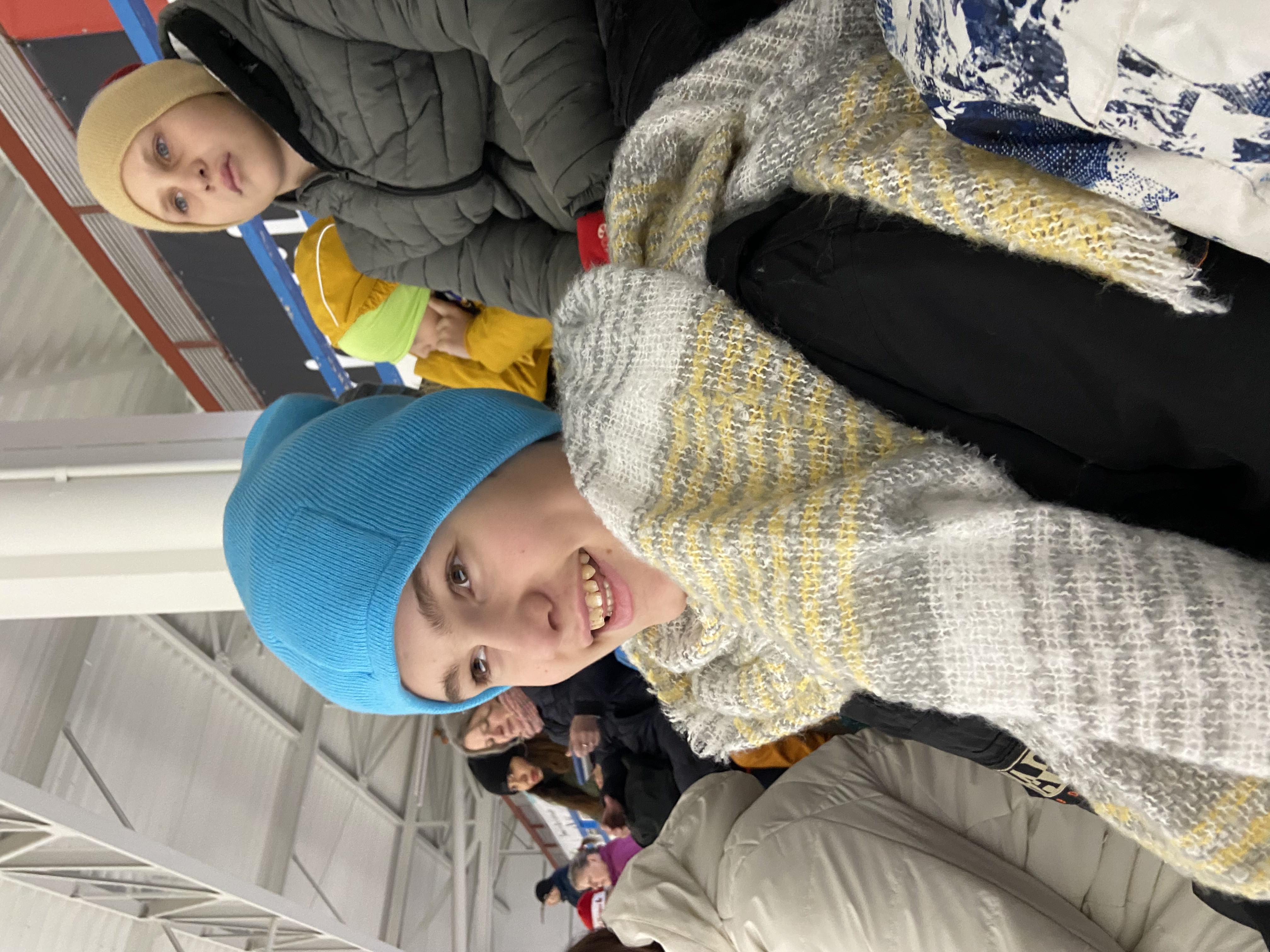 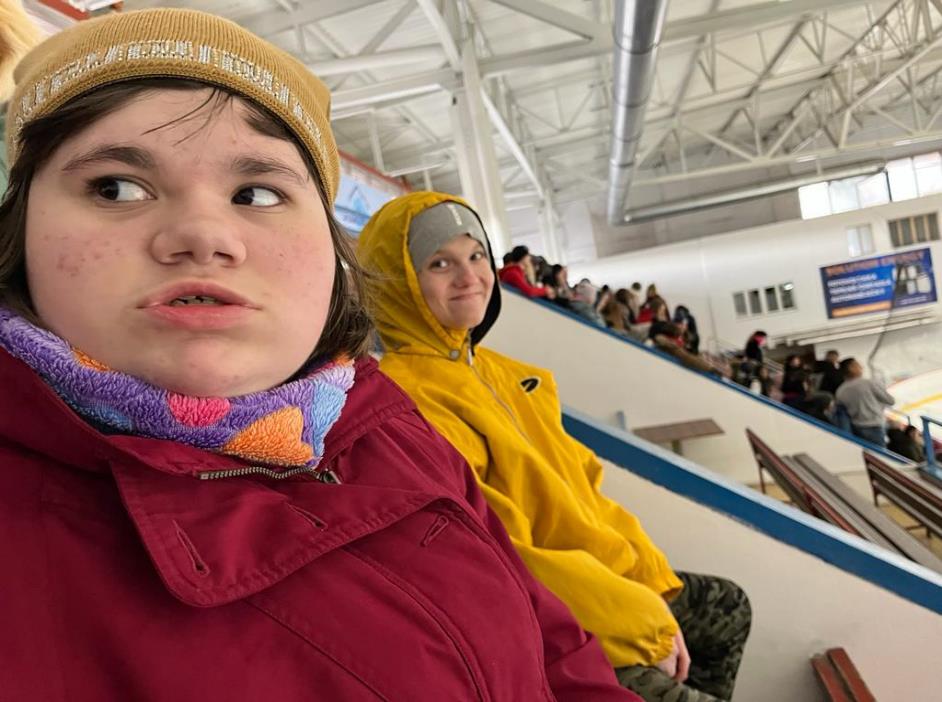 